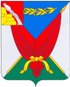 АДМИНИСТРАЦИЯВЕРХНЕМАМОНСКОГО МУНИЦИПАЛЬНОГО РАЙОНАВОРОНЕЖСКОЙ ОБЛАСТИПОСТАНОВЛЕНИЕот «___»  _______________  2021г. №_______-----------------------------------------------------------------------с. Верхний МамонОб утверждении порядка принятия решения об одобрении сделок с участием муниципальных  учреждений, в отношении которых администрация Верхнемамонского муниципального района Воронежской области исполняет функции и полномочия учредителя, в совершении которых имеется заинтересованность, определяемая в соответствии с критериями, установленными статьей 27 федерального закона от 12.01.1996 № 7-ФЗ "О некоммерческих организациях"В соответствии со статьей 27 Федерального закона от 12.01.1996 N 7-ФЗ "О некоммерческих организациях", решением Совета народных депутатов Верхнемамонского муниципального района от 29.12.2010г. N 39 " Об определении уполномоченного органа местного  самоуправления осуществляющего функции и  полномочия учредителя муниципального учреждения,  созданного муниципальным образованием –  Верхнемамонский муниципальный район Воронежской области", Уставом Верхнемамонского муниципального района, администрация Верхнемамонского  муниципального района  ПОСТАНОВЛЯЕТ:1. Утвердить прилагаемый Порядок принятия решения об одобрении сделок с участием муниципальных  учреждений, в отношении которых администрация Верхнемамонского муниципального района Воронежской области исполняет функции и полномочия учредителя, в совершении которых имеется заинтересованность, определяемая в соответствии с критериями, установленными статьей 27 федерального закона от 12.01.1996 № 7-ФЗ "О некоммерческих организациях".2. Опубликовать настоящее постановление в официальном периодическом печатном издании «Верхнемамонский муниципальный вестник».3. Контроль за выполнением настоящего постановления оставляю за собой.Глава  Верхнемамонского муниципального района                                                       Н. И. БыковУтвержден постановлением администрации Верхнемамонского муниципального района от ____________ N ______Порядокпринятия решения об одобрении сделок с участием муниципальных  учреждений, в отношении которых администрация Верхнемамонского муниципального района Воронежской области исполняет функции и полномочия учредителя, в совершении которых имеется заинтересованность, определяемая в соответствии с критериями, установленными статьей 27 федерального закона от 12.01.1996 № 7-ФЗ "О некоммерческих организациях"1. Настоящий Порядок  принятия решения об одобрении сделок с участием муниципальных  учреждений, в отношении которых администрация Верхнемамонского муниципального района Воронежской области исполняет функции и полномочия учредителя, в совершении которых имеется заинтересованность, определяемая в соответствии с критериями, установленными статьей 27 федерального закона от 12.01.1996 № 7-ФЗ «О некоммерческих организациях» (далее – Порядок) разработан на основании статьи 27 Федерального закона от 12.01.1996 N 7-ФЗ "О некоммерческих организациях" и регулирует порядок принятия администрацией Верхнемамонского муниципального района  (далее - администрация) решения об одобрении сделок с участием муниципальных учреждений, в отношении которых администрация исполняет функции и полномочия учредителя, в совершении которых имеется заинтересованность, определяемая в соответствии с критериями, установленными статьей 27 Федерального закона от 12.01.1996 N 7-ФЗ "О некоммерческих организациях".2. Лицами, заинтересованными в совершении муниципальными учреждением тех или иных действий, в том числе сделок с другими организациями или гражданами, в целях настоящего Порядка признаются руководитель (заместитель руководителя) муниципального учреждения, а также лицо, входящее в состав органов управления муниципальным учреждением или органов надзора за его деятельностью, если указанные лица состоят с этими организациями или гражданами в трудовых отношениях, являются участниками, кредиторами этих организаций либо состоят с этими гражданами в близких родственных отношениях или являются кредиторами этих граждан. При этом указанные организации или граждане являются поставщиками товаров (услуг) для муниципального учреждения, крупными потребителями товаров (услуг), производимых муниципальным учреждением, владеют имуществом, которое полностью или частично образовано муниципальным учреждением, или могут извлекать выгоду из пользования, распоряжения имуществом муниципального учреждения.3. Для принятия решения муниципальное учреждение представляет в администрацию следующие документы:а) обращение руководителя муниципального учреждения об одобрении сделки с указанием предмета сделки, контрагентов, сроков, цены и иных существенных условий сделки, содержащее финансово-экономическое обоснование целесообразности заключения сделки (содержание сделки, расчеты показателей сделки, информацию о прогнозе влияния результатов сделки на повышение эффективности деятельности муниципального учреждения в разрезе производственных и финансовых показателей, особые условия сделки);б) проект соответствующего договора, содержащий условия сделки;в) копии форм бюджетной отчетности за последний финансовый год и на последнюю отчетную дату, заверенные руководителем и главным бухгалтером муниципального учреждения.4. В случае неполноты либо недостоверности сведений в представленных документах, а также в случае необходимости представления дополнительных документов, администрация в письменной форме уведомляет учреждение о необходимости представления соответствующих документов с указанием срока их представления.При этом срок рассмотрения администрацией документов приостанавливается до дня поступления всех документов, указанных в уведомлении.5. По результатам рассмотрения представленных муниципальным учреждением документов администрация принимает решение об отказе в одобрении сделки при наличии хотя бы одного из следующих оснований:1) несоответствие сделки целям и видам деятельности муниципального учреждения;2) совершение сделки приведет к невозможности осуществления муниципальным учреждением деятельности, цели, предмет и виды которой определены его уставом;3) планируемая к заключению сделка противоречит нормам законодательства Российской Федерации.6. Решение об одобрении сделки либо об отказе в одобрении сделки принимается администрацией в течение 30 календарных дней с даты поступления документов, предусмотренных пунктом 3 настоящего Порядка, и оформляется распоряжением администрации.Копия распоряжения направляется в муниципальное учреждение в течение 7 рабочих дней с даты его принятия.